Государственное бюджетное образовательное учреждение высшего образования Московской области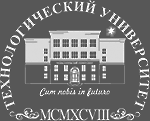 ТЕХНОЛОГИЧЕСКИЙ УНИВЕРСИТЕТРезультаты Международной Открытой Олимпиады 
Технологического университета 2020 г.12 апреля 2020 годаРусский языкНоминация «Интеллектуальная орбита»Класс 11 (выпускной), 2 курс СПО.Как найти себя в списке: фамилии расположены в порядке убывания набранной суммы баллов; фамилии участников, набравших одинаковую сумму баллов, расположены в алфавитном порядке.№п/пСтатусФИОУчреждениеГород, странаБаллы(max 100)ПобедительМурашова Снежанна ВикторовнаГУО  «СШ № 59»Гомель,Беларусь93ПризёрII местоАсадчий Михаил ВладимировичГОУ «СОШ № 201»Минск,Беларусь91ПризёрII местоНовацкая София ВадимовнаМариупольский технический лицейМариуполь,Украина91ПризёрIII местоЛешкевич Кристина ЮрьевнаГУО «Сновская средняя школа»Агрогородок Снов,Беларусь87ПризёрIV местоХужаева Камила РустамовнаСОШ № 22Фергана,Узбекистан81УчастникСагнаева Сабина СериковнаШкола-лицей № 37 им. С. МауленоваНур Султан,Казахстан79УчастникДоленко Игорь КирилловичСреднее общеобразовательное учреждение № 28Ташкент,Узбекистан75УчастникКаримов Тахирджан ТахирджановичГосударственная специализированная школа № 178Ташкент, Узбекистан75УчастникКим Денис ЕвгеньевичГосударственная специализированная школа № 178Ташкент, Узбекистан75УчастникБорисов Артур АлександровичТашкентский профессиональный колледж информационных технологийТашкент, Узбекистан73УчастникБуторина Валерия РомановнаТеоретический лицей имени Петру МовилэКишенёв,Молдова73УчастникУфаева Ленара ВладимировнаШкола № 54Ташкент,Узбекистан71УчастникЧистакова Анастасия АлександровнаСТРСОШ им. А.С. ПушкинаАшхабад,Туркменистан69УчастникЭкгардт АдамВикторовичШкола № 54Ташкент,Узбекистан67УчастникКаракозов Дмитрий КареновичГосударственная общеобразовательная специализированная школа профильного трудового обучения при Министерстве народного образования республики УзбекистанТашкент,Узбекистан63УчастникКим Майя АлександровнаАкадемический лицей № 3 при Навоинском Государственном  горном институтеАлмалык,Узбекистан63УчастникФедорович Анастасия ПетровнаГУО «СОШ № 28 им. Э.В. Серегина»Гомель,Беларусь59УчастникБогдашкин Виталий АлександровичАкадемический лицей Ташкентского архитектуро-строительного институтаТашкент,Узбекистан57УчастникМаксимов ДилшодТашкентский профессиональный колледж информационных технологийТашкент,Узбекистан44УчастникПетросян Ани ГеворговнаДебедская средняя школаСело Дебед,Армения40УчастникМухиддинов Сарвар Анвар огли Государственная специализированная школа № 178Ташкент,Узбекистан6УчастникБуриев Илхомджон БахромджоновичЛицей для одаренных детей города ДушанбеДушанбе,Таджикистан0УчастникТумасян ДжулиетаСергеевнаСтаршая школа № 11 им. А.С. ГрибоедоваВанадзор,Армения0